ARBEIDSHEFTE OMBUDDHISME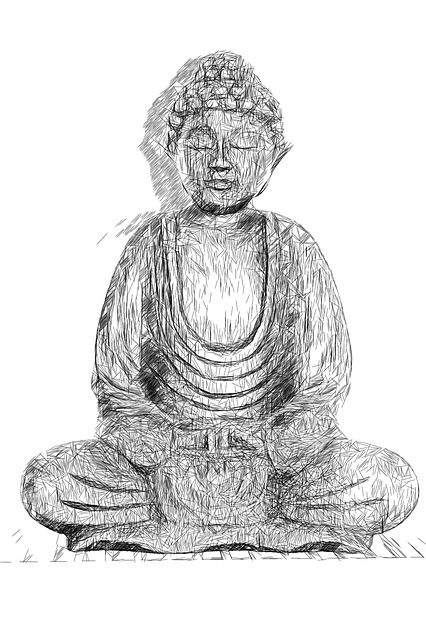 NAVN:______________________________SIDDHARTA GAUTAMABuddhismen har sin begynnelse i en bestemt person, Siddharta Gautama, og i hans liv og lære. Du skal ha lært om Siddharta Gautama, prinsen som ble Buddha, på barneskolen.1: ______________________________________________________________________________________________________________________________________________________________________________________2: ____________________________________________________________________________________________________________________________________________________________________________________3: ____________________________________________________________________________________________________________________________________________________________________________________4: ____________________________________________________________________________________________________________________________________________________________________________________5: ____________________________________________________________________________________________________________________________________________________________________________________6: ____________________________________________________________________________________________________________________________________________________________________________________7: ____________________________________________________________________________________________________________________________________________________________________________________8: ____________________________________________________________________________________________________________________________________________________________________________________9: ____________________________________________________________________________________________________________________________________________________________________________________10: _________________________________________________________________________________________________________________________________________________________________________________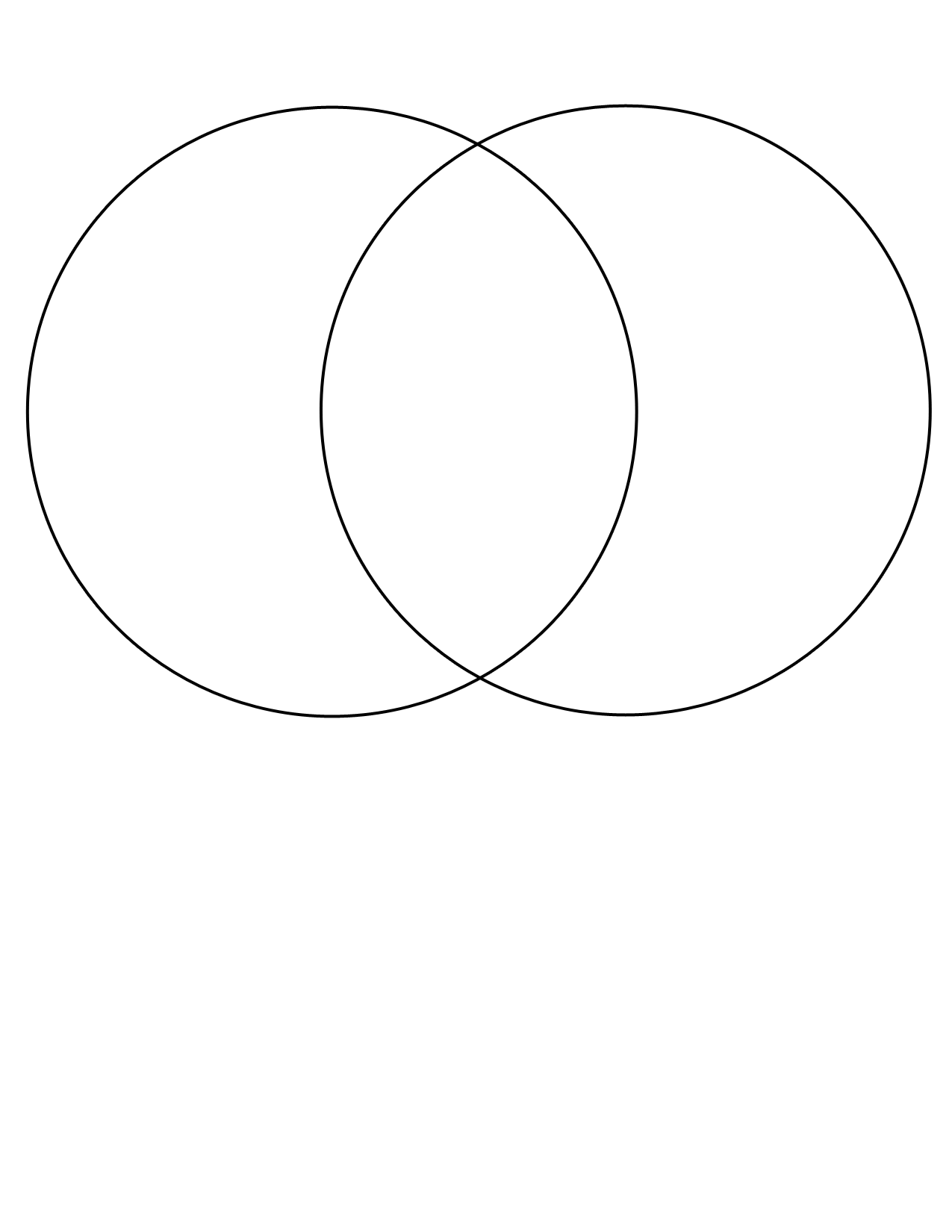 SENTRALE BEGREPER:Når vi skal snakke om Buddhisme, er det viktig å kunne noen sentrale ord og begreper fra buddhistisk tro og lære. Det er viktig at du både forstår hva ordene betyr og selv klarer å forklare ordene for andre.DE FIRE STORE SANNHETER Etter at prins Siddharta hadde nådd oppvåkningen, underviste han andre i det han hadde forstått. Noe av det første han lærte bort var De fire store sannhetene.1: _________________________________________________________________________________________2: _________________________________________________________________________________________3: _________________________________________________________________________________________4: _________________________________________________________________________________________________________________________________________________________________________________________________________________________________________________________________________________________________________________________________________________________________________________________________________________________________________________________________________________________________________________________________________________________________________________________________________________________________________________________________________________________________________________________________________________________________________________________________________________________________________________________________________________________________________________________________________________________________________________________________________________________________________________________________________________________________________________________________________________________________________________________________________________________________________________________________________________________________________________________________________________________________________________________________________________________________________________________________________________________________________________________________________________________________________________________________________DEN ÅTTEDELTE VEIVeien man må følge for å gjøre slutt på lidelsen og bryte ut av gjenfødelsens sirkel, kalles Middelveien eller Den Åttedelte Vei. 1: ____________________________________________________________________________________________________________________________________________________________________________________2: ____________________________________________________________________________________________________________________________________________________________________________________3: ____________________________________________________________________________________________________________________________________________________________________________________4: ____________________________________________________________________________________________________________________________________________________________________________________5: ____________________________________________________________________________________________________________________________________________________________________________________6: ____________________________________________________________________________________________________________________________________________________________________________________7: ____________________________________________________________________________________________________________________________________________________________________________________8: ____________________________________________________________________________________________________________________________________________________________________________________HELLIGE SKRIFTERBuddha selv skrev ikke ned læren sin. Læren ble først overlevert muntlig i flere hundre år, og så ble den skrevet ned noen hundre år senere.De buddhistiske skriftene kalles Tripitaka. Det betyr De tre kurver. Det sies at Tripitaka har fått dette navnet fordi læren ble skrevet ned på palmeblader som ble oppbevart i tre kurver.UTBREDELSEHvor mange buddhister er det i verden i dag? ______________________________________Hvor mange buddhister er det i Norge i dag? _______________________________________I hvilket land i verden bor det flest buddhister? _____________________________________Hvordan har buddhismen først og fremst spredt seg fra de asiatiske landene til resten avverden?________________________________________________________________________________________________________________________________________________I hvilke land har de fleste norske buddhister sine røtter? ________________________________________________________________________________________________________Velg deg et kontinent og undersøk i hvor stor grad buddhisme er utbredt på dette kontinentet. Hva finner du ut? ______________________________________________________________________________________________________________________________________________________________________________________________________________________________________________________________________________________________________________________________________________________________Hvilken del av buddhismen har på en særlig måte appellert til folk i den vestlige verden? 
(se Tro som bærer 9.trinn s. 261-262) ______________________________________________________________________________________________________________________________________________________KJØNN OG SEKSUALITETKILDER:Tro som bærer 9.trinn, Skrunes (red.), NLA Høgskolen 2019http://02ruev.norsknettskole.no/index.htmhttp://www.buddhistforbundet.no/Midt i vår hverdag, Gilje/Gjefsen/Døving/Hestad, Gyldendal 1997KOMPETANSEMÅL:gjøre rede for sentrale trekk ved noen religioner og deres utbredelse i dag, inkludert samer og andre urfolks religionerbruke og drøfte fagbegreper om religioner og livssynreflektere over ulike syn på kjønn og seksualitet i noen religioner og livssynOPPGAVE 1:Bruk det du vet fra før, Tro som bærer 9.trinn s. 247-249 og internett og skriv ti sentrale faktasetninger om personen Siddharta Gautama. OPPGAVE 2:Har andre store religioner sin begynnelse i en bestemt person? Hvem dreier det seg i så fall om? NAVN PÅ RELIGIONBEGYNNELSE I EN BESTEMT PERSON?BEGYNNELSE I EN BESTEMT PERSON?HVEM?NAVN PÅ RELIGIONJANEIHVEM?OPPGAVE 3:Ta utgangspunkt i faktasetningene dine om Siddharta Gautama og lag et VENN-diagram der du med noen enkle stikkord sammenligner hans liv med Jesu liv.OPPGAVE 4:Skriv en kort forklaring av hvert ord/begrep i listen nedenfor. I de tomme rutene kan du skrive og forklare andre nye eller viktige ord og begreper som du møter på i arbeidet med Buddhismen.BegrepForklaringReinkarnasjonSamsaraKarmaNirvanaPara-nirvanaBuddhaBodhisattvaAnatmanOPPGAVE 5:Kan du forklare disse ordene?asketåpenbaringmeditasjonritualDisse ordene er sentrale begreper når vi snakker om mange ulike religioner. Hvis du ikke kjenner til disse ordene fra før, kan du finne ut hva de betyr og skrive inn ord og forklaringer i lista over.OPPGAVE 6: Skriv inn De fire store sannhetene på arbeidsarket ditt. Du finner dem på s. 249-251 i 
Tro som bærer 9.trinn.OPPGAVE 7: Les forklaringen av Den første store sannheten (1.Alt er lidelse s. 249 i Tro som bærer 9.trinn) og prøv om du ut fra dette kan forklare hvordan det å ha en god venn kan innebære lidelse.OPPGAVE 8:Finn fram en avis eller gå inn på en nettavis. Se på bildene, les overskriftene og ingressene. Finner du noe her som du synes passer til de to første sannhetene?Eksempel: FN frykter sultkatastrofe i Somalia = Alt er lidelseOPPGAVE 9:Se Tro som bærer 9.trinn s. 251-253 «Veien ut av lidelse og reinkarnasjon er Den gylne middelvei» eller en nettside og finn ut hvilke åtte spor som utgjør Den Åttedelte Vei. Skriv dem opp sammen med en forklaring.OPPGAVE 10: Nedenfor ser du De ti bud som er sentrale i både jødedommen og kristendommen.Du skal ikke ha andre guder enn meg. Du skal ikke misbruke Guds navn. Du skal holde hviledagen hellig. Du skal ære din far og din mor. Du skal ikke slå i hjel. Du skal ikke bryte ekteskapet. Du skal ikke stjele. Du skal ikke tale usant om din neste. Du skal ikke begjære din nestes eiendom. Du skal ikke begjære din nestes ektefelle, eller hans arbeidsfolk eller andre som hører til hos din neste.Finner du noen likheter eller klare forskjeller mellom disse budene og Den Åttedelte vei? Trekk grønne linjer i skjemaet nedenfor mellom spor på veien og bud som du mener uttrykker noe av det samme. Trekk røde linjer hvis du finner spor på veien og bud som du mener står i et motsetningsforhold til hverandre.Den Åttedelte VeiDe ti bud1.1.2.2.3.3.4.4.5.5.6.6.7.7.8.8.9.10.OPPGAVE 11:De tre delene av Tripitaka har fått navneneKurven med reglerSamtalekurvenKurven med den høye læreLes Tro som bærer 9.trinn på s. 246 og skriv inn i skjemaet under hva de tre forskjellige kurvene inneholder.TRIPITAKATRIPITAKAKurven med reglerSamtalekurvenKurven med den høye læreOPPGAVE 12:Svar på spørsmålene nedenfor. Bruk boka og/eller internett til å finne svar.OPPGAVE 13:Les om de ulike retningene innen buddhismen i Tro som bærer 9.trinn s. 257-259 og lag to-kolonne-notater som gir en oversikt over de ulike retningene.Emne/temaDetaljerOPPGAVE 14:Søk på nett og finn ut hva buddhistene mener om kjønn og seksualitet og andre aktuelle spørsmål. Du behøver ikke lete etter utfyllende svar, men skaffe deg en enkel oversikt. Skriv et par setninger om hvert tema som er skrevet inn i sirklene nedenfor. Finn også et par tema selv. Du kan gå inn på http://buddhistforbundet.no/ og søke på deres sider.

Muntlig i klassen: Hva finner dere likt om disse temaene og hva er forskjellig i forhold til kristen tro og andre religioner og livssyn? Hva tenker dere om dette?